Mildura Rural City Council Artist Directory Listing Request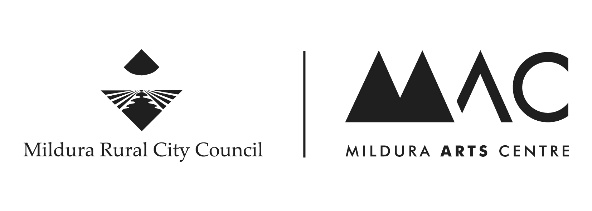 Artist name*: 	Are you of Aboriginal and / or Torres Strait Islander origin? Yes: ___ No: ___Visual Arts ___ Performing Arts ___ Literature ___ Other(s): 	Statement (up to 80 words describing your practice): 	Contact details*Website / social media links:	Phone: 	Email: 	Postal address: 	I acknowledge that the details supplied in this form will be published in Council’s Artist Directory, available at Mildura Arts Centre and online at milduraartscentre.com.au
I have made every effort to ensure all details supplied are accurate and correct. I acknowledge that details are subject to change and that it is my responsibility to notify Council about any updates, alterations or changes to ensure all published details are accurate. I acknowledge Council reserves the right to reject or remove Artist Directory listings at its discretion.Signature*: 	*only name, one method of contact, and signature required, everything else optional.Please scan and email signed, completed form to: arts_centre@mildura.vic.gov.au
or post to: Mildura Arts Centre, PO Box 105, MILDURA VIC 3502
